Lern- und Förderempfehlungen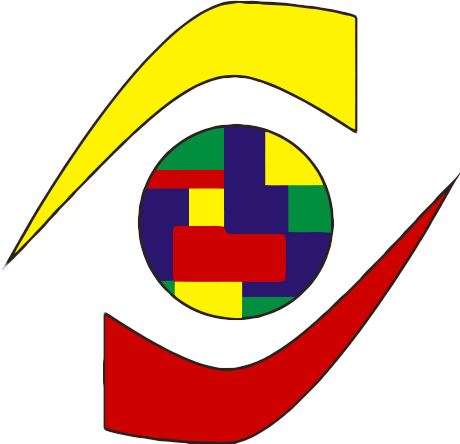 (2. Halbjahr 2014/15)zum Zeugnis des Schülers Dustin Bangertim Fach EnglischBeobachtungenText Text TextEmpfehlungenText TextDie schulischen Maßnahmen zur individuellen Förderung sind auf die Unterstützung durch die Erziehenden und die engagierte Mitarbeit des Schülers angewiesen.Um die Möglichkeiten der Zusammenarbeit in der Förderung zu klären und gemeinsame Maßnahmen zu vereinbaren, wird mit Ihnen und XXX zu Beginn des 2. Halbjahres ein Gesprächstermin vereinbart.Bochum, den 26.06.2015________________________	________________________	Fachlehrer/in							   Klassenlehrer/inKenntnis genommen:________________________	________________________	   Erziehungsberechtigte/r      					      Schüler/in